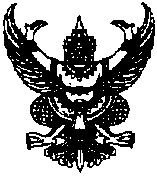 ประกาศองค์การบริหารส่วนตำบลตาชีเรื่อง ขอให้เจ้าของที่ดินชำระภาษีบำรุงท้องที่ประจำปี พ.ศ. ๒๕๕6		ตามที่พระราชบัญญัติภาษีบำรุงท้องที่ พ.ศ. ๒๕๐๘ ซึ่งแก้ไขเพิ่มเติมโดยพระราชบัญญัติภาษีบำรุงท้องที่ (ฉบับที่ ๓) พ.ศ. ๒๕๔๓ มาตรา ๓๕ กำหนดให้เจ้าของที่ดินผู้มีหน้าที่เสียภาษีบำรุงท้องที่  ชำระภาษีบำรุงท้องที่  ภายในเดือนเมษายน ของทุกปี				ฉะนั้น จึงประกาศให้เจ้าของที่ดิน ซึ่งมีที่ดินตั้งอยู่ในเขตองค์การบริหารส่วนตำบลตาชี อำเภอ  ยะหา จังหวัดยะลา ชำระค่าภาษีบำรุงท้องที่ประจำปี พ.ศ.๒๕๕6 ต่อเจ้าพนักงานประเมิน ณ งานจัดเก็บรายได้ ส่วนการคลัง องค์การบริหารส่วนตำบลตาชี อำเภอยะหา จังหวัดยะลา ทั้งนี้ตั้งแต่วันที่ 3 มกราคม ๒๕๕6  จนถึงวันที่ ๓๐ เมษายน ๒๕๕6		ประกาศ ณ วันที  28  เดือน ธันวาคม พ.ศ. ๒๕๕5                                                                          พสิษฐ์  ศรีสุข        (นายพสิษฐ์  ศรีสุข)นายกองค์การบริหารส่วนตำบลตาชี